Summative assessment – questionsSelection in quizzesQ1. Why do you use selection in programming?To allow the program to flow in different directionsTo make sure the program runs in the correct orderTo perform the same action more than onceTo make sure the program starts the same way for each userQ2. Draw a box around each program that contains an example of selection.Q3. Tick the box which shows the action that will be carried out when the condition is false.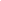 Q4. What is present in all of these programs?SelectionA condition Two outcomesRepetitionQ5. Draw a box around the program in which there will be an outcome every time key ‘p’ is pressed.Q6. What will happen if the green flag is clicked to run the program below?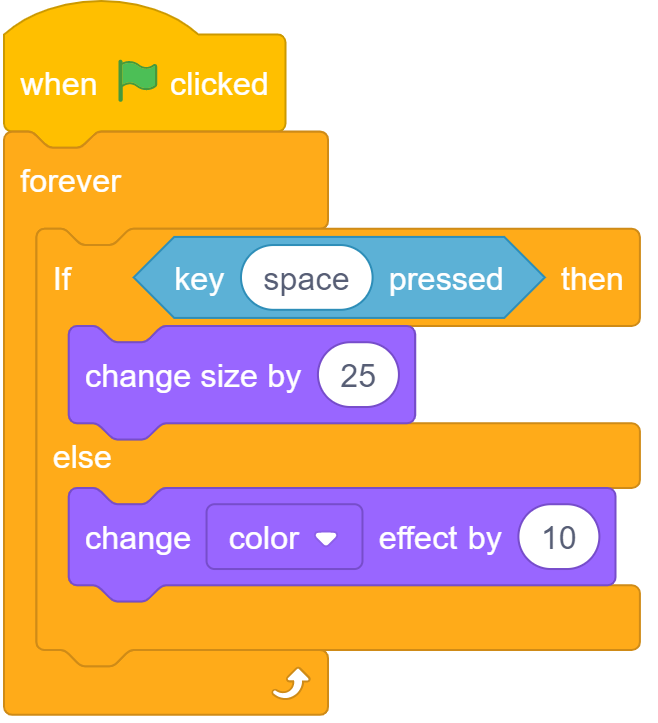 The sprite will increase in sizeThe sprite will change colour onceNothingThe sprite will change colour continuouslyQ7. Here is the algorithm for a quiz program. If someone wrote the answer ‘a’ what would the program display on the screen?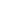 You’re correctTry againAppleFalseQ8. Follow this algorithm and complete the program by writing in the say blocks.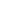 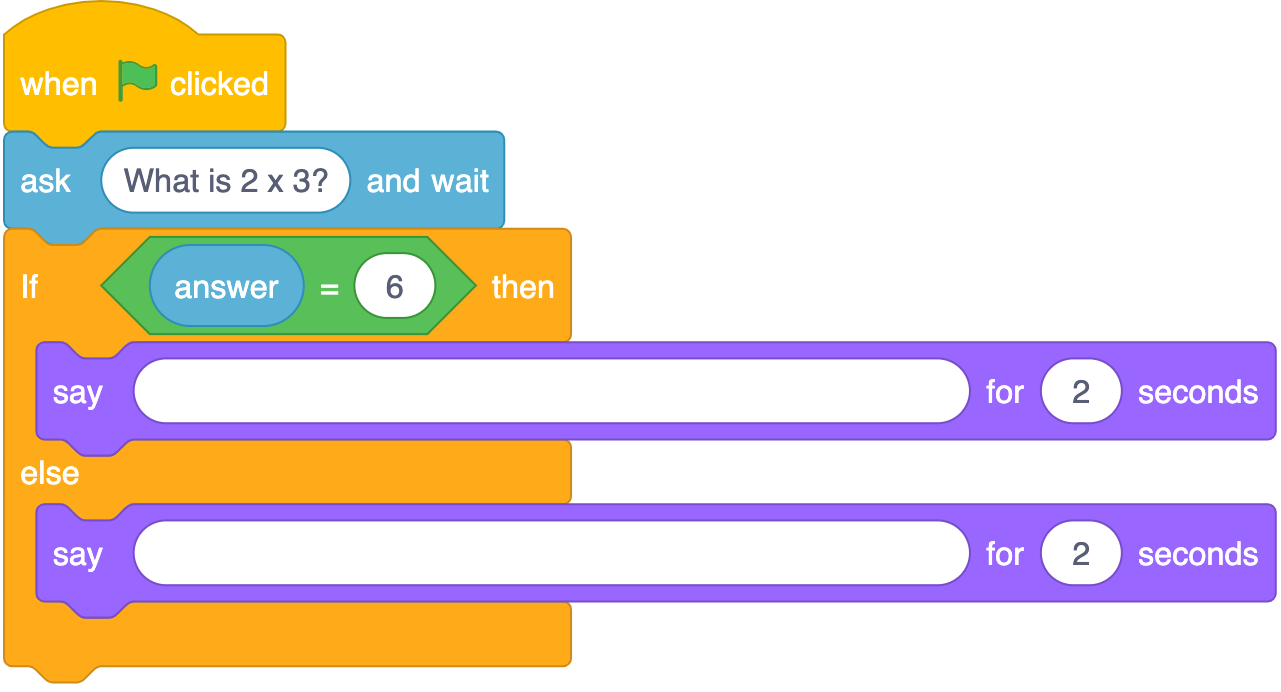 Q9. Tick all the words that would make the program display ‘That’s correct’.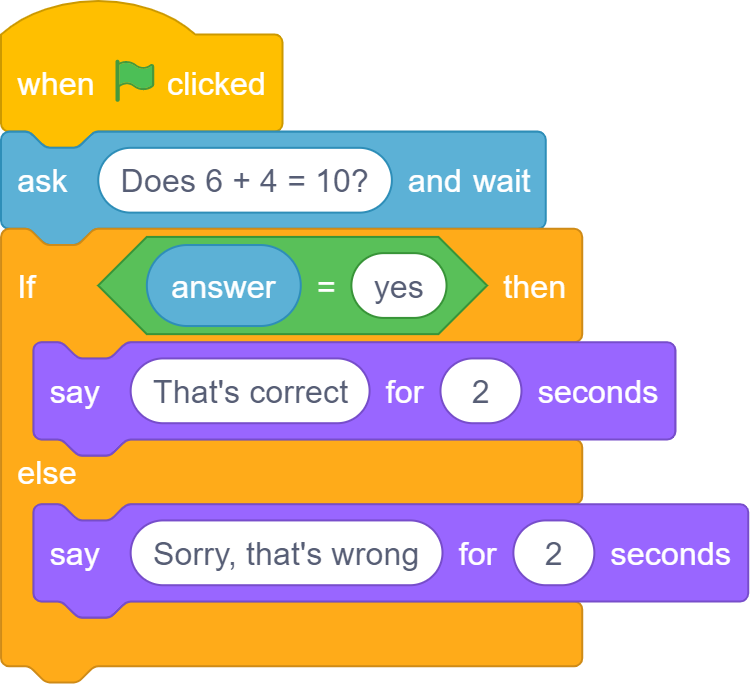 nonopeyesyes!Q10. Which block(s) would you use for program setup? Tick all that are correct.Resources are updated regularly — the latest version is available at: ncce.io/tcc.This resource is licensed under the Open Government Licence, version 3. For more information on this licence, see ncce.io/ogl.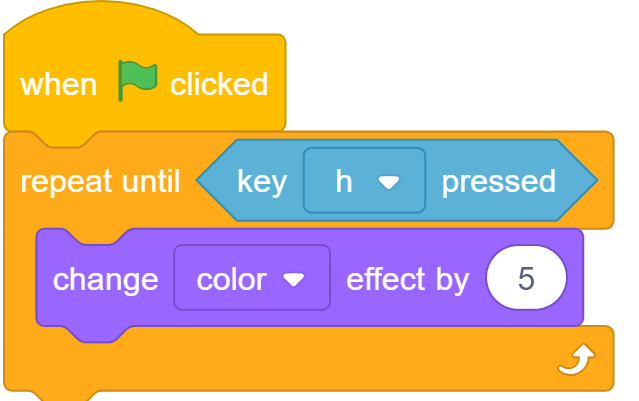 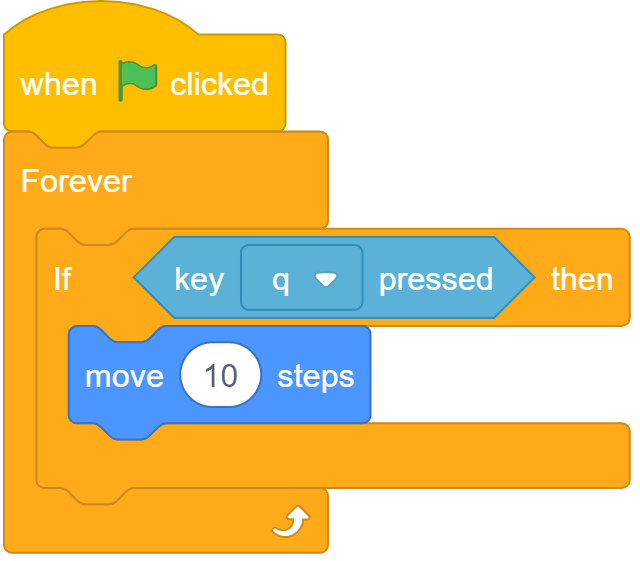 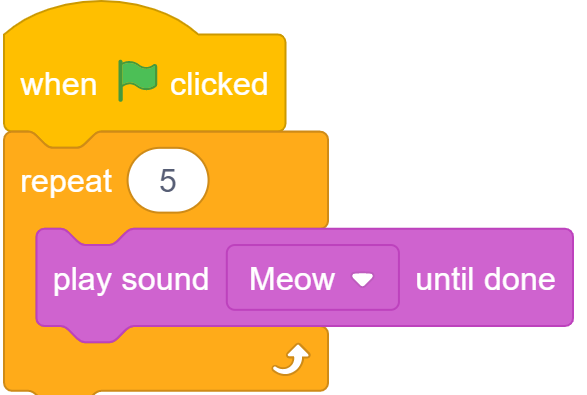 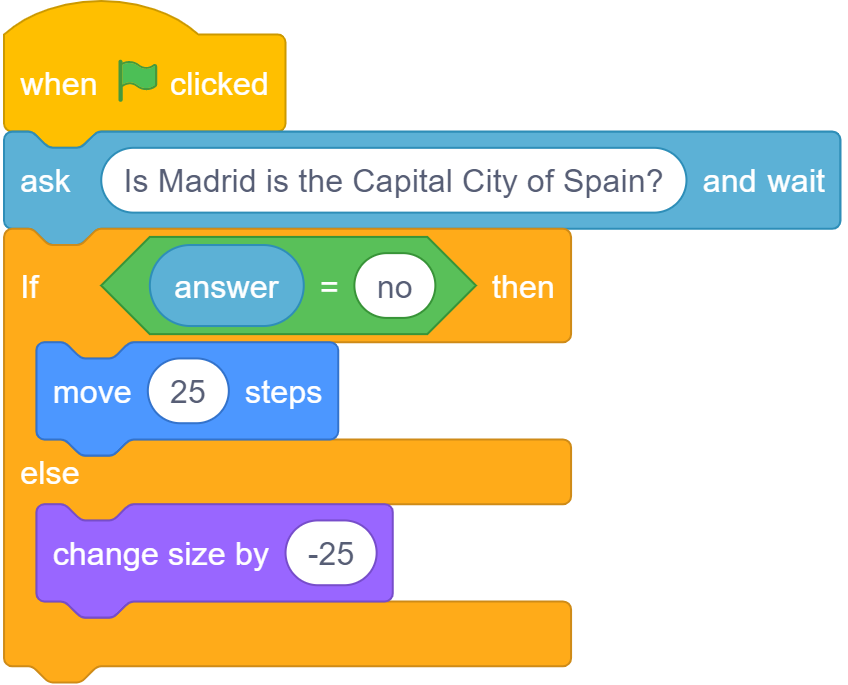 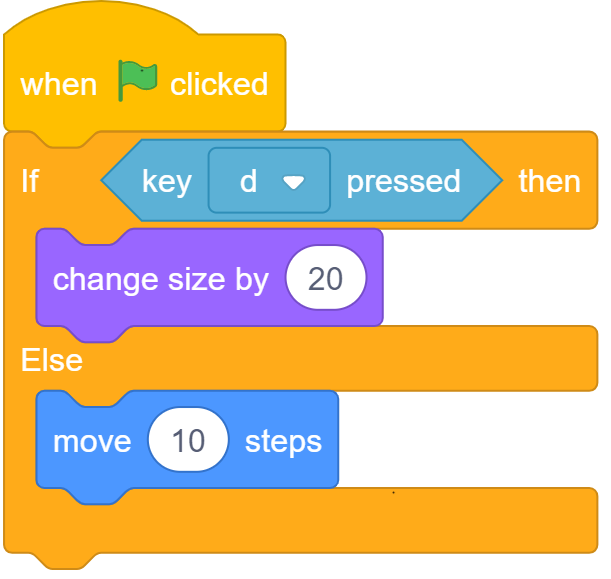 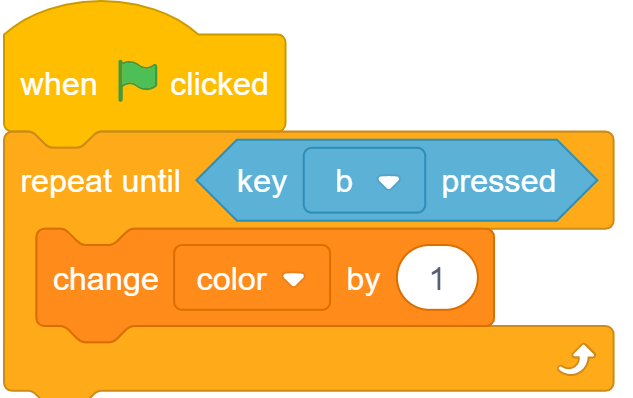 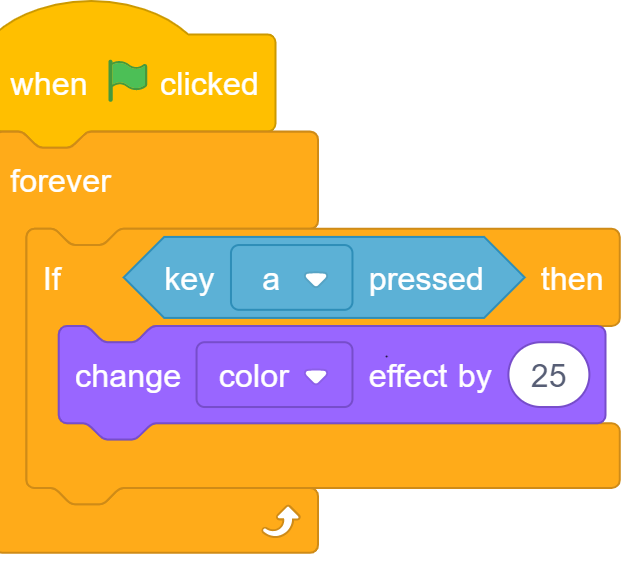 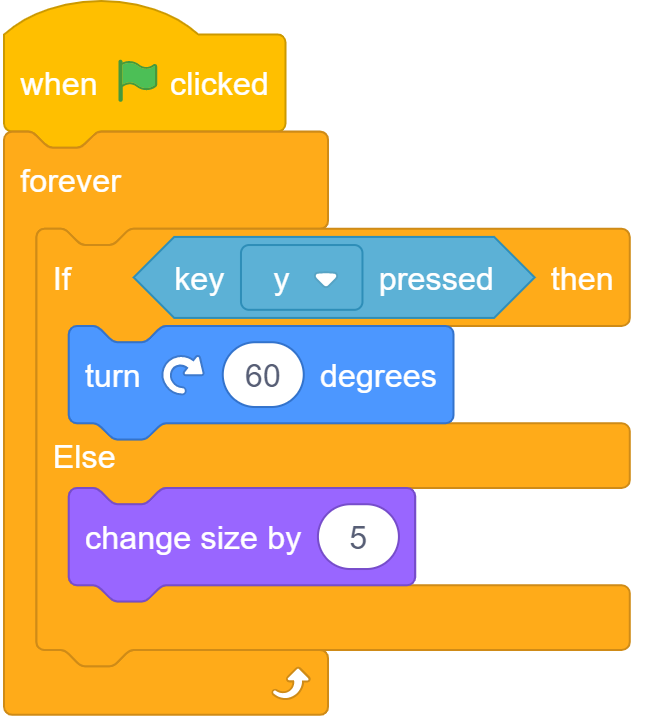 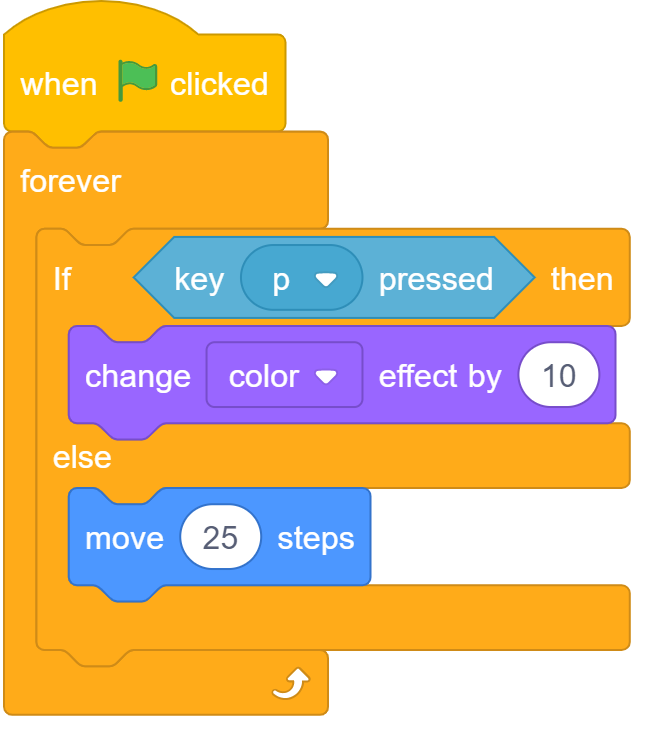 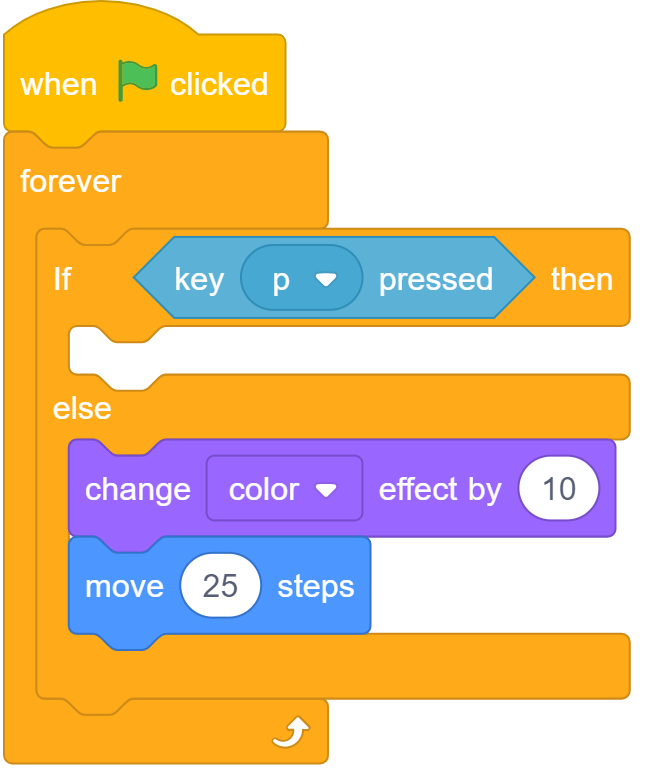 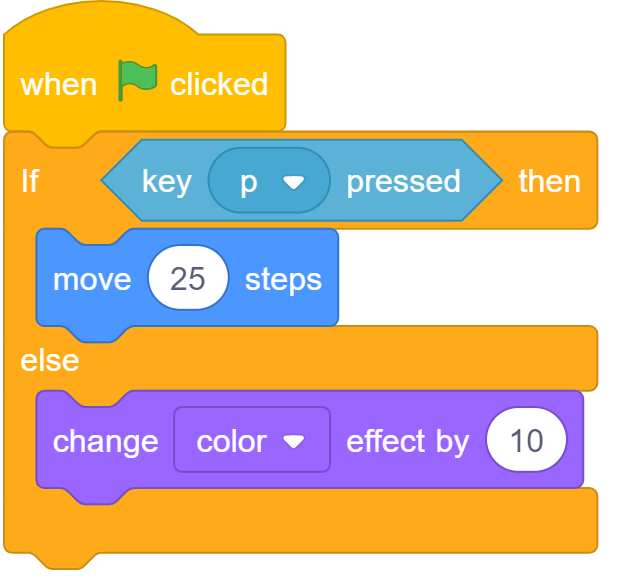 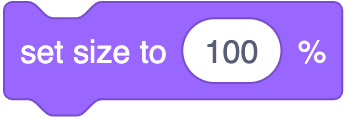 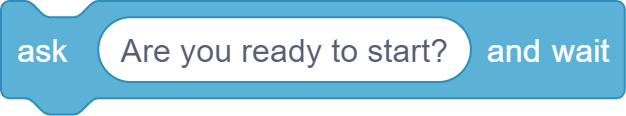 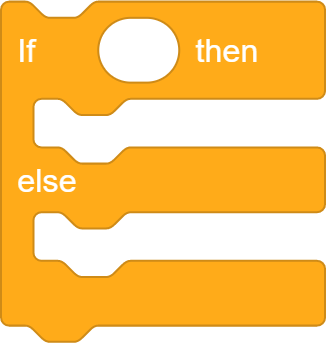 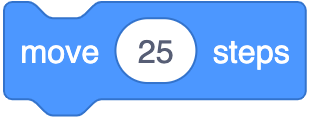 